Белаш Дарья Олеговнаучитель биологииМАОУ гимназии №52Эссе на тему «Мои первые шаги в профессии или профессия, которую я выбрал».С раннего детства меня очаровывала природа. Я часами могла наблюдать, как в солнечный майский день пчелы кружат вокруг цветов, опыляя их. Меня интересовало абсолютно все, от жизни крошечных насекомых, до особенностей строения могучих деревьев. Именно тогда, наверное, и была определена моя будущая профессия.	Будучи школьницей, я с огромным интересом изучала биологию и в конце одиннадцатого класса с легкостью определилась с выбором ВУЗа, в который без труда поступила. Окончив Южный Федеральный Университет кафедру биохимии и микробиологии и, получив дополнительную квалификацию «Преподаватель», я начала свой педагогический путь в МАОУ гимназии №52.	Каждый урок для меня – это маленькая жизнь, которую я стараюсь проживать в понимании и уважении к своим ученикам. Я стремлюсь к тому, чтобы мои уроки не были шаблонными, проведенными «по трафарету». Пусть на уроках совершаются открытия, рождаются истины, покоряются вершины и продолжаются поиски. Ведь именно биология – это наука, в которой творческая и исследовательская деятельности является основополагающей. Ребят, у которых я веду биологию, интересует абсолютно все, но особенно проблемы окружающего мира. Именно поэтому мной было создано экологическое объединение «Грины», в котором мы с учениками познаем окружающий нас мир и исследуем экологическую обстановку в нем. 	Занятия экологией приносят свои положительные плоды. Ребята с большим интересом решают поставленные перед ними задачи, работая в сплоченном коллективе. Кроме того, они сами предлагают и выбирают тему исследования, что говорит об их заинтересованности в изучении ряда вопросов. На занятиях всегда царит творческая и дружелюбная обстановка. Решая задачи в группах, ребята учатся прислушиваться к мнению со стороны, самостоятельно организовывать познавательный процесс, быть ответственными не только за себя, но и за членов коллектива. 	На момент основания, экологическое объединение насчитывало около 20 человек. Но уже после первого занятия число его участников существенно увеличилось. Все дело в том, что каждый ребенок хочет почувствовать себя «немножко ученым», решать важные задачи, используя различное оборудование, быть значимым и оцененным. Но на уроках биологии осуществить это не всегда является возможным. А вот на занятиях экологией все эти желания легко реализуются. 	Экологическое объединение «Грины» существует немногим больше года, но за это время ребята уже достигли хороших результатов. А ведь это только начало! 	Наше экологическое объединение имеет определенные цели, задачи, направления деятельности, свой гимн, девиз и символ, которые приведены в приложении №1. 	Помимо мероприятий, которые проводятся на территории гимназии, наше объединение является участником Городской экологической Лиги «Город нашей мечты» города Ростова-на-Дону. В связи с этим мы принимаем активное участие в рамках программы этой лиги (Приложение №2).	В октябре 2013 года мы с ребятами нашего объединения начали работу, которая включала в себя мониторинг почв пришкольной территории. Нами были взяты пробы почв школьной клумбы, околошкольной территории (в Комсомольском парке), почвы на пересечении ул. Красноармейской и пр. Буденновского, пробы почв по ул. Пушкинская и в Ботаническом саду. В данных пробах мы провели ряд анализов, которые помогли нам узнать характеристики данных почв, а именно: кислотность, влажность, новообразования и включения почв. Помимо этого, целью нашего исследования было выявление влияния загрязненности почвы на её плодородие. Для достижения этой цели нами был поставлен опыт, в результате которого мы выяснили, что плодородие почвы напрямую зависит от её чистоты. 	Таким образом, учащиеся нашего экологического объединения, проделав объемную работу, пришли к выводу, что самой чистой и плодородной почвой является почва Ботанического сада и улицы Пушкинской, что легко объясняется её отдаленностью от потока машин, а наиболее грязной и вместе с тем менее плодородной является почва с пересечения ул. Красноармейской и пр. Буденновского в связи с тем, что ежедневный поток машин и количество выхлопных газов в этом районе значительно выше нормы.	Я считаю, что участие ребят в практической деятельности делает их более самостоятельными и ответственными. Приятно наблюдать, как изо дня в день они ставят, а затем решают интересные для себя задачи. Не просто потому, что они получат за это оценку или их просит об этом учитель, а потому, что это важно и значимо именно для них. Воспитывая поколение активных, целеустремленных и  любящих природу детей, можно быть спокойной за наше будущее и будущее нашей планеты в целом!	На сегодняшний день моя работа —  это лестница, по которой мы с моими воспитанниками шагаем вперед благодаря маленьким успехам, которые придают уверенность и силу ребятам, наша дорога всегда полна творческих приключений. И мы педагоги никогда не должны забывать, что дети - это, прежде всего наши друзья, это те, кто впустил нас в свой маленький мирок, и мы обязаны распоряжаться ею настолько мудро и точно, чтобы в будущем могли гордо сказать, что это мой воспитанник!Моя педагогическая деятельность только началась. Знаю, что будет еще много уроков, мероприятий, концертов. Будут и положительные, и отрицательные моменты в педагогической работе. Но в этом бесконечном движении от «минусов» к «плюсам» забываешь о собственном возрасте, вновь учишься быть ребенком и смотреть на мир широко раскрытыми глазами. Наверное, это и есть счастье. 	Моя работа – любимый способ познания, творчества, общения, самовыражения. Мои ученики – мои единомышленники, доверившие мне частицу своей судьбы. Всем этим мне нужно распорядиться мудро и точно. Профессий на свете много, а для меня одна, других просто нет.Приложение №1Детское  экологическое  объединение «ГРИНЫ»Название:  Экологическое объединение «Грины».Количество членов: 20 человек.Цель – экологическое образование учащихся, воспитание ответственного и уважительного отношения к окружающей среде и ко всему живому на Земле, предотвращение разрушительного антропогенного воздействия на окружающую среду, изучение природы родного края.Задачи:Удовлетворение познавательных потребностей учащихся, развитие интереса к изучению основных компонентов природных экосистем, укрепление навыков нравственного поведения в природе и здоровому образу жизни.Освоение  учащимися разнообразных видов творческой деятельности, основанных на овладении интеллектуальными информационными технологиями.Повышение уровня научного образования через комплексное научное восприятие природных явлений в глобальном масштабе.Установление  партнерских отношений учащихся гимназии со школьниками других образовательных учреждений.Формирование коммуникативных навыков через установление компьютерных телекоммуникационных связей Интернет (электронная почта, компьютерные конференции и др.), контактов со сверстниками, учителями, учёными университетов.Формирование экологической культуры гимназистов осуществляется по следующим направлениям:Организация школьного экологического объединения.Эколого-просветительская деятельность.Исследовательская работа.Организация работы по формированию здорового образа жизни.Направления работы:заседание объединения;лекторская работа;исследовательская работа;участие в районных, городских и областных конференциях;участие в школьных и районных олимпиадах;организация школьных экологических праздников, театрализованных представлений;пропаганда чистоты и здорового образа жизни;экологические акцииработа с научной и научно-популярной литературой;творческая работа.Формы и методы, используемые в работе объединения:В структуру программы     входят:  исследовательская работа на водоёмах и в Ботаническом саду Южного Федерального Университета, экскурсии, встречи, практические работы в лаборатории, выступление лекторских групп, экологические праздники,  экологические акции. Девиз:   Наша планета хрупка и ранимаКаждый может ей навредить.Мы «Грины» и значит наша задачаЗемлю хранить, защищать и любить!Гимн (песня на мотив «Ничего на свете лучше нету..» из м/ф «Бременские         музыканты»).Ничего на свете лучше нетуЧем оберегать свою планету.Мы дружны, нам трудности не в тягость,Мы хотим нести планете радостьМы своё призванье не забудем,Сохраним леса на радость людям.Сбережем мы воздух, почву, реки,Чтоб природу сохранить на веки.Символика:  Эмблема      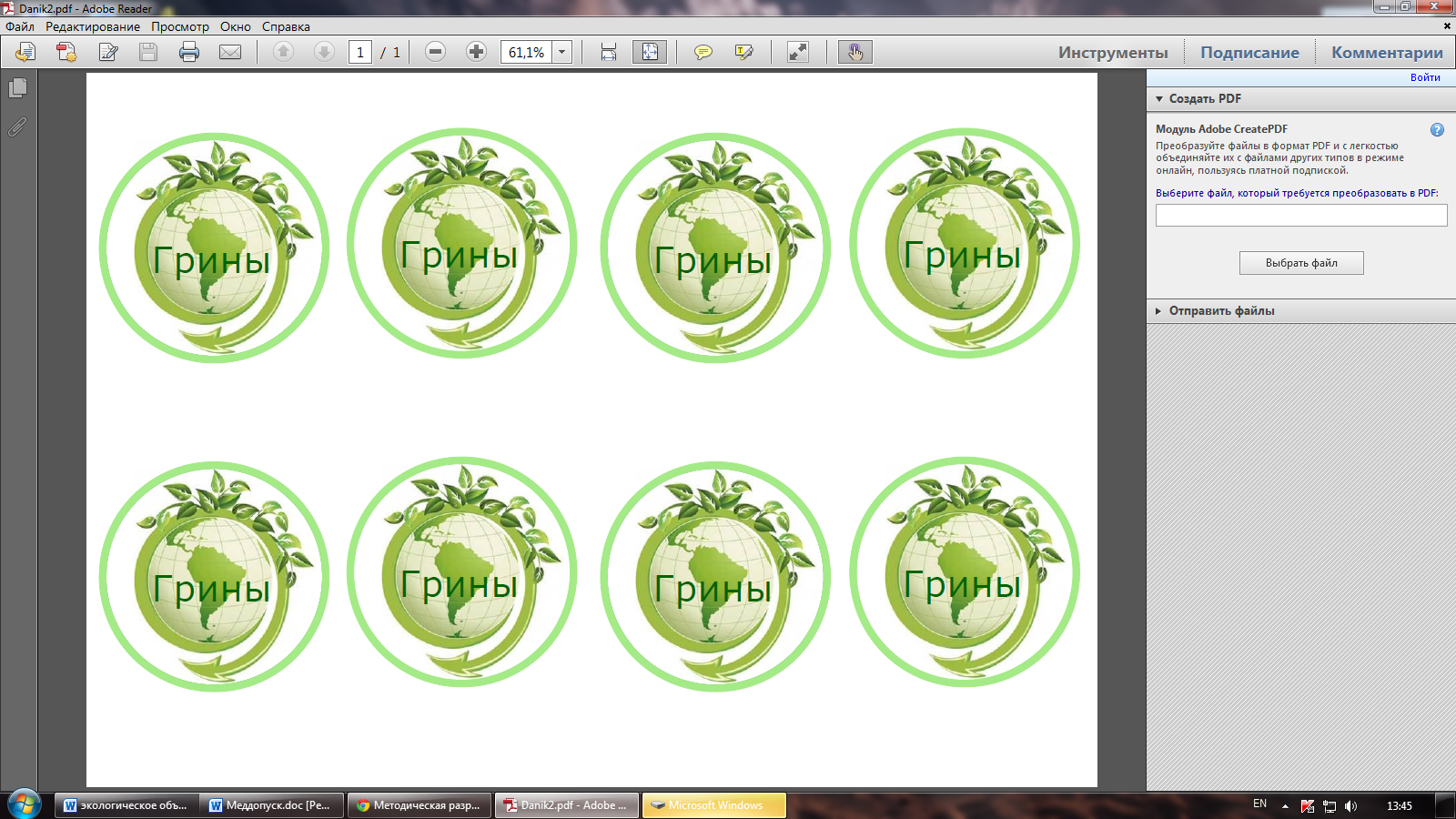 Юные экологи обязаны:принимать участие в охране окружающей природной среды;соблюдать требования природоохранного законодательства;знать и соблюдать нормы экологической этики и морали;изучать и приумножать природные богатства родного края;постоянно повышать уровень своих знаний о природе экологических знаний среди населения.Ожидаемые результаты:Формирование понимания, что человек – это часть природы, его назначение.умение познать законы, по которым живёт и развивается природа, и в своих поступках руководствоваться этими законами;понимание необходимости сохранения всего многообразия жизни;понимание современных проблем экологии и сознание их актуальности, как для человечества, так и для каждого человека в отдельности;понимание необходимости принятия личного участия в решении экологических проблем.Вывод:Таким образом, «Экологическая мастерская» является эффективной и целесообразной формой работы с подрастающим поколением, так как обеспечивает формирование личностного смысла обучаемых, существует не в отрыве от реальной действительности и обеспечивает широкий спектр видов деятельности.Взаимодействия экологического объединения «Грины» с другими организациями.Приложение №2План мероприятий «дорожная карта» в рамках программы Городской экологической лиги детских и молодежных объединений «Город нашей мечты».Акция « Не сжигайте, люди, листья!», которая заключается в проведении информационных кампаний, направленных на разъяснение вреда от сбора и сжигания листового опада для экологического равновесия городских экосистем.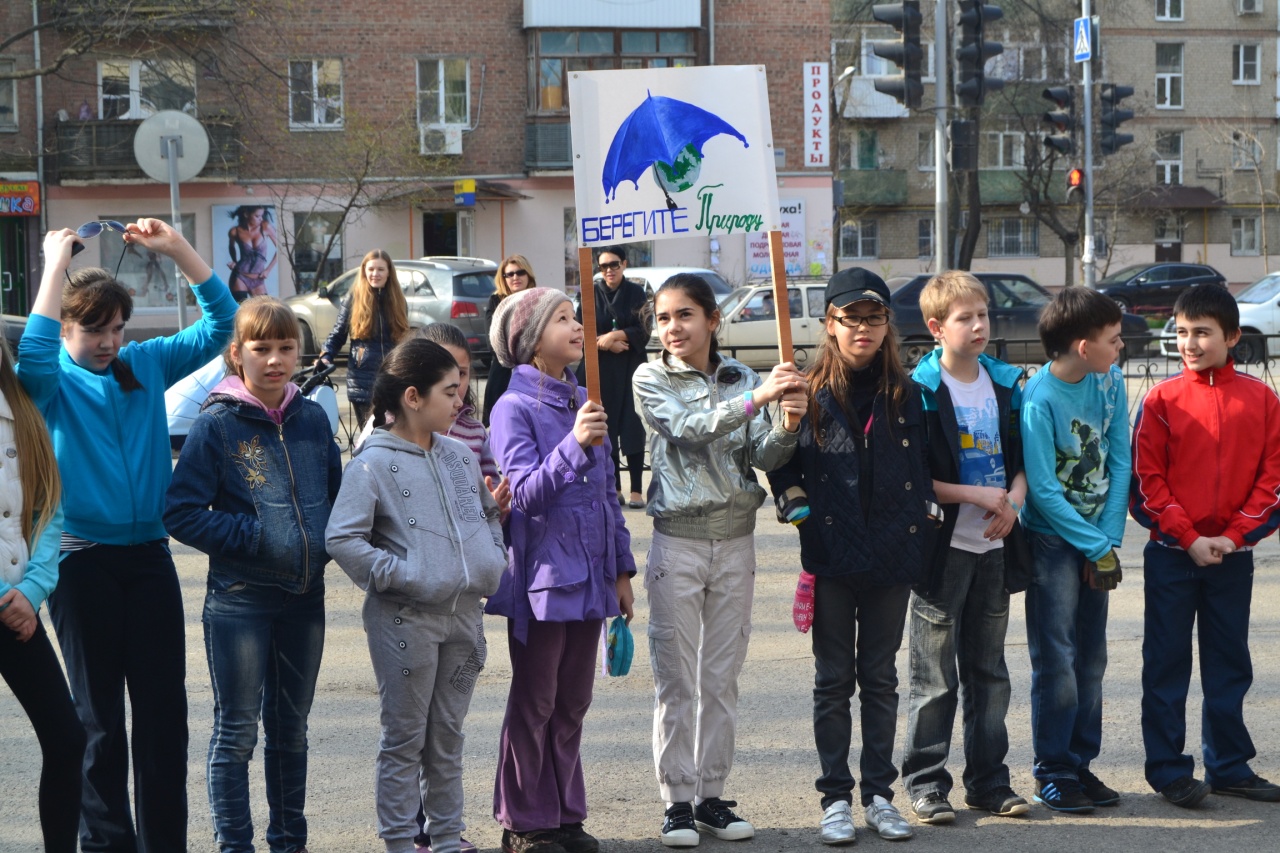 Конкурс рисунков «Скворцы прилетели», приуроченный ко Всемирному дню птиц.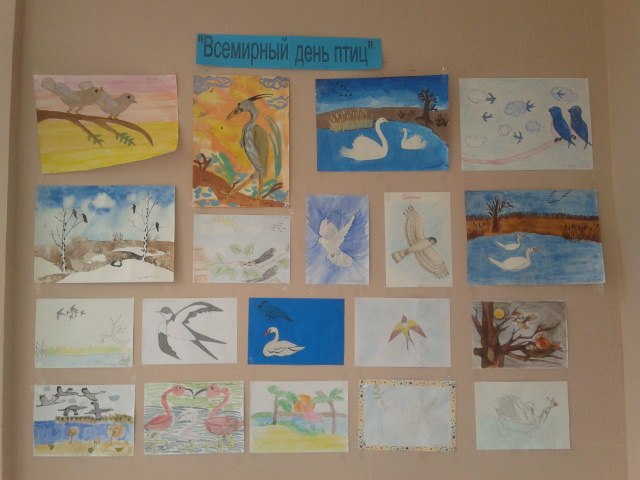 Викторина «Тайны синего моря», приуроченная ко Всемирному дню воды. 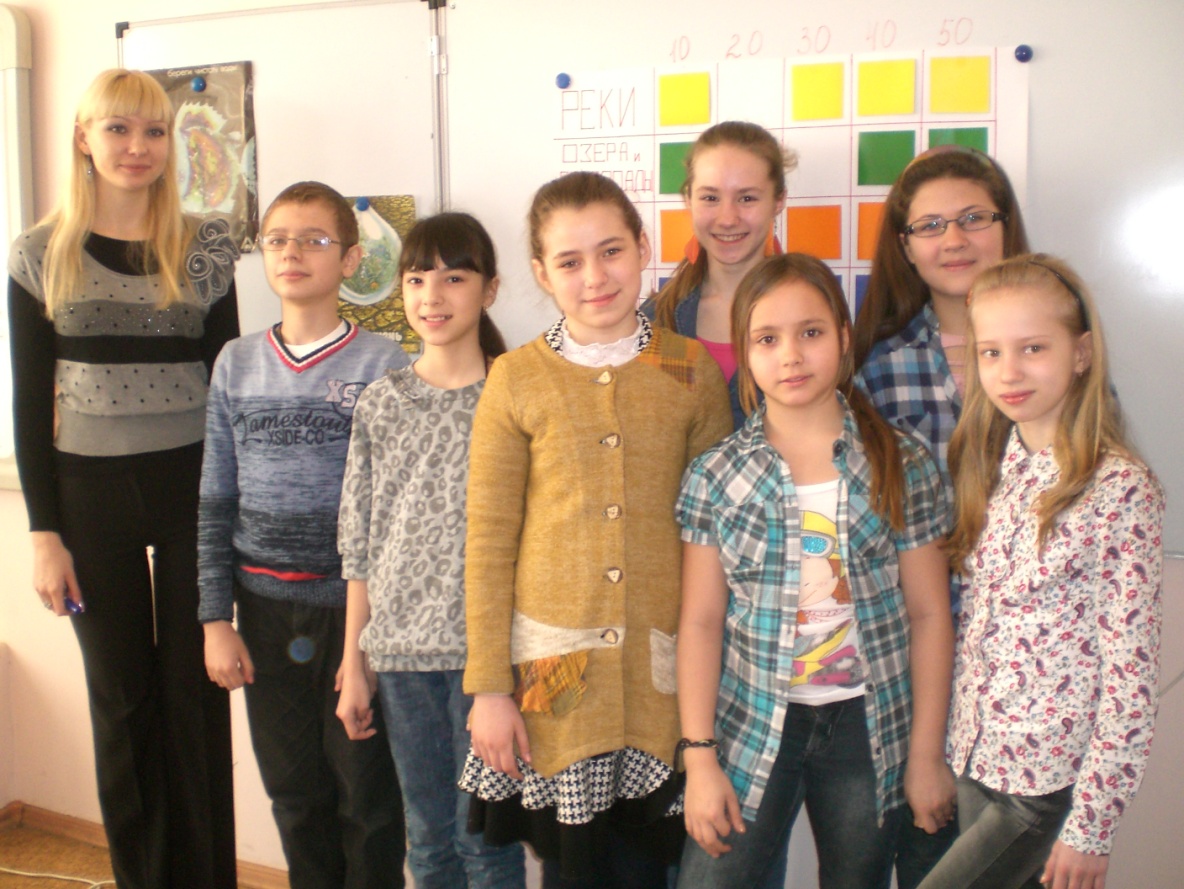 Школьный этап конкурса экологической моды «Экомода – 2014».Цель конкурса – пропаганда сохранения природных ресурсов, создание костюмов из нестандартных и экологически чистых материалов.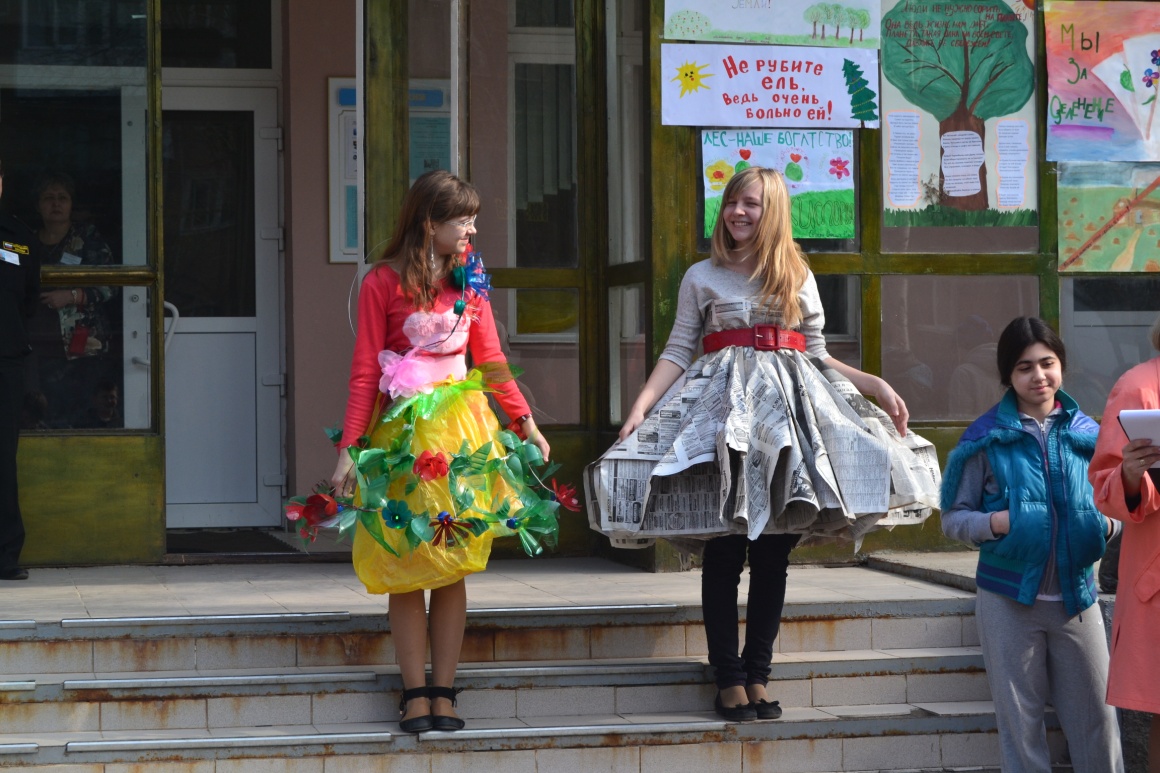 Выставка поделок из природного материала, посвященная Всемирному дню охраны мест обитания.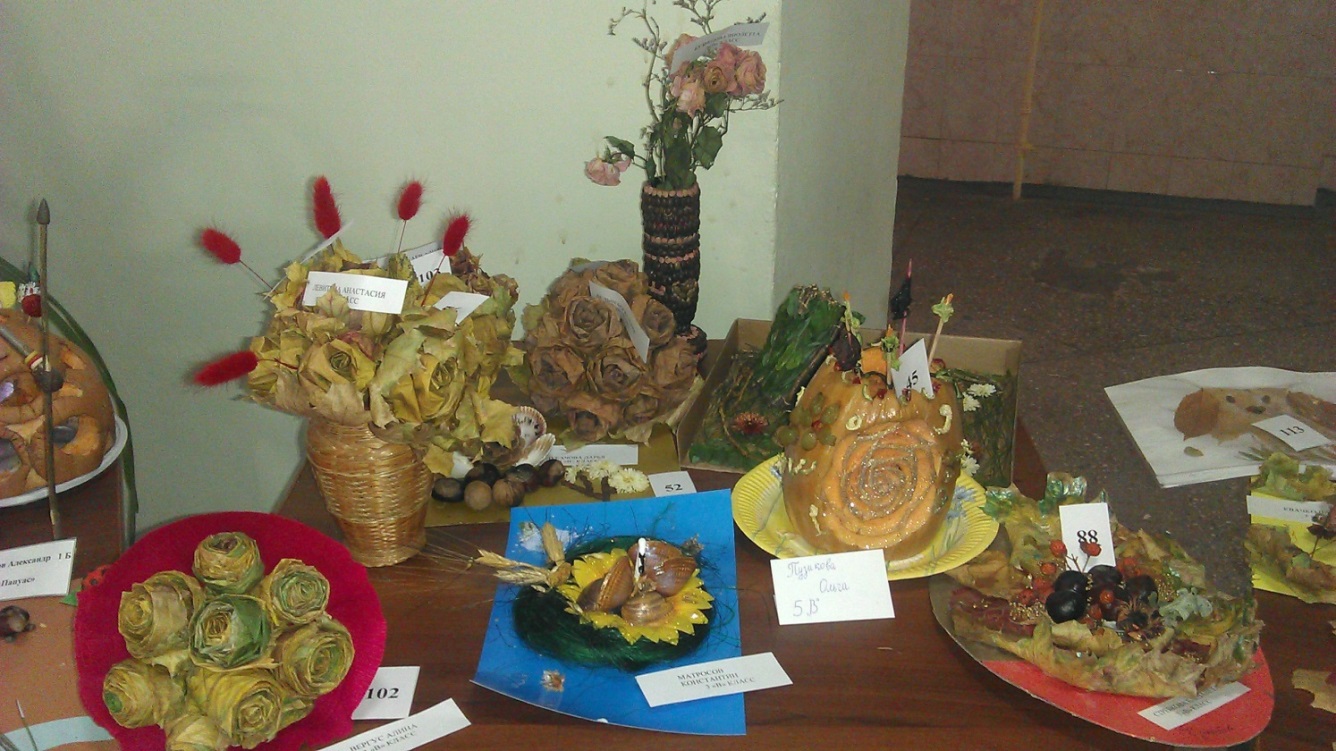 